Основы религиозных культур и светской этикиКомплексный учебный курс «Основы религиозных культур и светской этики» (далее – ОРКСЭ) реализуется в 4-х классах общеобразовательных организаций во всех субъектах Российской Федерации в соответствии с распоряжениями Председателя Правительства Российской Федерации от 11 августа 2009г. (ВП-П44-4632) и Правительства Российской Федерации от 28 января 2012 г. № 84-р.
 Выбор модуля С 2012 г. исключительное право на выбор родителей (законных представителей) несовершеннолетних обучающихся закреплено в Федеральном Законе  «Об образовании в Российской Федерации» (№ 273-ФЗ, вступившего в силу с 1 сентября 2013 г.)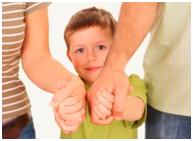 Выбор модуля учебного курса ОРКСЭ определяется персонально родителями  (законными представителями) и оформляется заявлениями в письменной форме. Для обеспечения свободного, добровольного, информированного выбора модуля курса ОРКСЭ родителями (законными представителями) учащихся 3-х классов в каждом субъекте РФ проводятся мероприятия, включающие в себя информирование, консультирование, проведение ежегодных родительских собраний по выбору модуля. Согласно Федеральному закону «Об образовании в Российской Федерации» реализация предметной области (комплексного курса) ОРКСЭ должна осуществляется также с привлечением религиозных организаций, участвующих в реализации ОРКСЭ, к учебно-методическому обеспечению соответствующих модулей ОРКСЭ.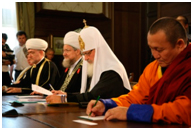 Положительные эффектыКурс ОРКСЭ способен сконцентрировать весь опыт системы воспитательной работы образовательных организаций, направленный: на воспитание патриотизма, любви к своей малой родине, к ее людям, их труду; усвоение нравственных ценностей; развитие у детей таких качеств, как толерантность и уважения к другим культурам. 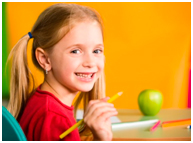 Ценность данного курса в том, что он способен «присоединить» к школе семью, т.к. осмысление обучающимися разных категорий, заложенных в содержании курса, немыслимо без участия родителей. Все это консолидирует усилие всех участников образовательного процесса и делает его более эффективным.Преподавание данного курса ведет к достижению обучающимися метапредметных и личностных результатов. Осваиваемые ими в рамках изучения этого курса способы деятельности оказываются востребованными и полезными при обучении в основной школе.Учебный курс ОРКСЭ включает в себя модули: 
1.    Основы православной культуры;
2.    Основы исламской культуры;
3.    Основы буддийской культуры;
4.    Основы иудейской культуры;
5.    Основы мировых религиозных культур;
6.    Основы светской этики.